 Podzimní členská schůze LMK Mladá Boleslav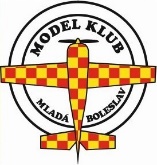 15.11.2016

1. Zahájení
2. Volba mandátové volební komise
3. Zpráva a vyhodnocení předsedou klubu o činnostech za rok 2016
4. Vyhodnocení předsedy klubu o činnosti klubu za uplynulé volební období (2012 - 2016)
5. Zpráva hospodáře klubu
6. Diskuze ke zprávě předsedy klubu - tématicky zaměřené k uplynulému období7. Seznámení s návrhem způsobu volby nových funkcionářů8. Volba nového výboru - formou tajného hlasování
 
                        Přestávka 20 min.  -- večeře a volební komise provede vyhodnocení hlasování
 
9. Vyhlášení výsledků voleb
10. Vize nově zvoleného předsedy s činností klubu na nové volební období a plán činnosti
       na rok 2017
11. Diskuze k plánu činnosti přednesené nově zvoleným předsedou ( týkající se 2017 a dále)
12. Seznámení členské základny s návrhem na usnesení (úkoly a pod.)
13. Schválení usnesení
14. Různé
15. Oficiální ukončení schůze
 
Upozornění
 
Prezentace a vybírání příspěvků bude zahájeno 10 min. před zahájením, a to u vstupu do místnosti, ve které se koná schůze.